Formål og omfangSikre at undervisningspersonalet har korrekt kompetanse.Prosedyren omfatter utdanningsområde Havrommet.MålgruppeUndervisningspersonale ved utdanningsområdet HavrommetForklaring av ord og uttrykkAnsvar og myndighetRektor har overordnet ansvar og myndighet.Utdanningsleder sørger for at undervisningspersonalet har riktig kompetanse.BeskrivelseKompetansematrise for THYF, Havrommet Trondheim 2024Oppdatert mai 2024.Generelt skal alle lærere som underviser plikte å holde seg oppdatert i sine fag. Både på det rent fagmessige med også på gjeldende lover og regler.Utdanningsansvarlig: Utdanningsansvarlig ved THYF er rektor. Faglig ansvarlig i hht. NOKUT sine krav er utdanningsleder. Vedkommende må være ansatt i minst 50% stilling. Ved THYF, Havrommet Trondheim er utdanningsleder ansatt i 100% stilling.Fagansvarlig på Maskinoffisersutdanningen ihht krav fra Sjøfartsdirektoratet er lærer på studiet med M1 sertifikat. Vedkommende er ansatt i 100% stilling.Fagansvarlig på Dekksoffisersutdanningen ihht krav fra Sjøfartsdirektoratet er lærer på studiet med D1 sertifikat. Vedkommende er ansatt i 100% stilling.Kompetansekrav/kompetansematrise faglærere:Det gjelder samme krav til de som skal undervise og for sensorer i de enkelte emnene. Unntaket er krav til pedagogisk utdanning. Utdanningsansvarlig sørger for at nye sensorer får informasjon om krav og veiledning i tilknytning til gjennomføring av sensur ved THYF.Stedfortredere: (langtids sykemeldinger eller lærere som slutter) THYF har også maritim avdeling i Ytre Namdal, samt god kontakt med tidligere faglærere ved skole. I forhold til sykefravær, ansatte som slutter o.l. vil dette kunne hjelpe skolen med lærerkrefter om det ikke er tilgjengelig ressurs ved studiestedet. Det kan bli aktuelt å leie inn stedfortredere fra næringen for å dekke inn behov i kortere perioder om andre muligheter ikke er mulig. ReferanserKryssreferanser henviser til dokumenter som finnes i THYFs ledelsessystem. Eksterne referanser henviser til dokumenter som ligger tilgjengelig utenfor ledelsessystemet.Referanser utgjør viktige systemforbindelser til relaterte dokumenter, skjema, prosessflytdiagram, nettsteder, eller annen relevant informasjon som for eksempel lover, forskrifter og standarder.KryssreferanserEksterne referanser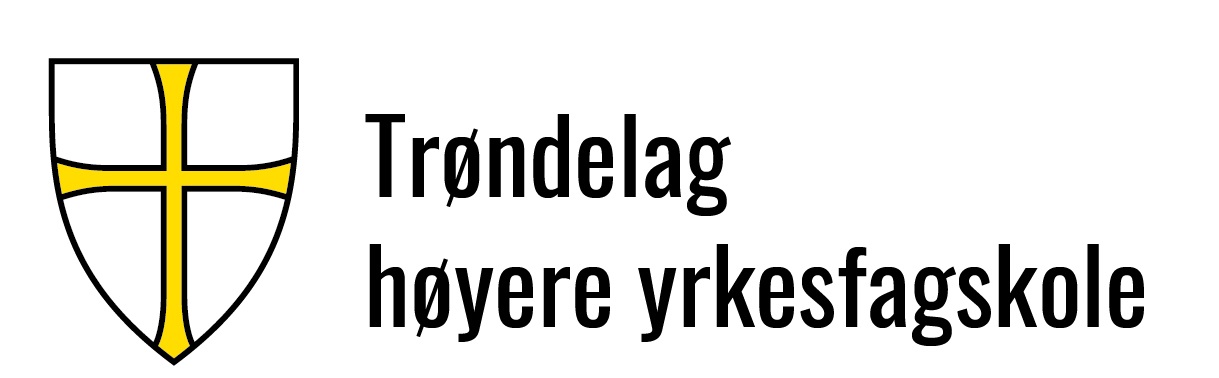 Sidenr.: 1 av 5Dok.id.: 3.4.5Kompetansematrise HavrommetKompetansematrise HavrommetKompetansematrise HavrommetKompetansematrise HavrommetKompetansematrise HavrommetProsedyreUtgave:1.00Skrevet av:Kristin SætherGjelder fra/til:11.06.2024Gjelder til: 11.06.2025Godkjent av:Svein Ove DyrdalGodkjent av:Svein Ove DyrdalNr.KompetanseMinimumskrav til kompetanseTilgjengelig kompetanseKompetansebehov /anbefaling for fremtidenFaglig ajourhold1.Pedagogisk kompetanseFor undervisere i konvensjonsfag gjelder krav om PED-kurs (IMO 6.09) før en kan undervise.Nytilsatte blir ansatt på vilkår om å ta PPU innen 3 år.Lærerstaben har IMO 6.09 De som underviser i redskapsfag har PPU.1 lærer vil begynne på PPF (fagskolepedagogikk) i kommende år. 1 lærer vil begynne på PPF høsten 25.Relevante interne kurs i regi av THYF2.Digital kompetanseGenerelt god kunnskap om skolens bruk av opplærings-plattform og programmer for ansatte. Alle ansatte har gode IKT- kunnskaper. For nyansatte gis det opplæring.Opplæring i skolens nye læringsplattform.Lærerne følger digital opplæring som gis i intern regi av Trøndelag fylkeskommune.Undervisningspersonalet trenger kontinuerlig opplæring i bruk av IKT for å utvikle seg i tråd med den raske utviklingen. Skolens samlede digitale kompetanse ser bra ut.3.For alle som skal undervise i konvensjonsfag på første året ved fagskolen. Maskin eller dekkI tillegg til krav 1 og 2:Minimum ha samlet teori og praksis tilsvarende kravet for å løse sertifikat på det nivået en underviser (M4 eller D4). Hvis det kommer oppdatering på kurs jfr. STCW konvensjonens krav, skal underviseren sendes på neste kurs som er ledig. Alternativt kan en underviser ha høyere utdannelse på området. I alle tilfeller skal en lærer som underviser i praktiske fag som simulator ha minst 2 års praktisk erfaring. Dvs en kan ikke undervise på simulator etter «høyere utdanning» uten praktisk erfaring. I tillegg skal en lærer som underviser på simulator ha IMO 6.10 kurs (train the trainer).Alle lærere som underviser i konvensjonsfag på første året maskin eller dekk har minimum kompetanse som kreves.Alle lærere som underviser på simulator har praktisk erfaring etter kravet + IMO 6.10 kurs.Alle lærere ved maritime linjer har flere års erfaring som offiser i den maritime handelsflåte. Hospitering. Være med på relevante kurs og samlinger. Lærersamlingene / eksamenssamlinger.I år har skolen fokus på bedre samhandling med næringen. Se måldokument og tiltaksplan til måldokument. Kursing så snart som mulig når og hvis det kommer endringer til STCW eller krav fra Sjøfartsdirektoratet.4.For alle som skal undervise i konvensjonsfag på andre året ved fagskolen. Maskin eller dekkI tillegg til krav 1 og 2:Minimum ha samlet teori og praksis tilsvarende kravet for å løse sertifikat på det nivået en underviser (M1 eller D1 og skipselektriker). Det vil også si at om det kommer oppdatering på kurs J.f STCW konvensjonens krav, skal underviseren sendes på neste kurs som er ledig. Alternativt kan en underviser ha høyere utdannelse på området. I alle tilfeller skal en lærer som underviser i praktiske fag som simulator ha minst 4 års praktisk erfaring. DVS en kan ikke undervise på simulator etter «høyere utdanning» uten praktisk erfaring. I tillegg må en lærer som skal undervise på simulator ha IMO 6.10 kurs (train the trainer)Alle lærere som underviser i konvensjonsfag på andre året maskin eller dekk har minimum henholdsvis M1 og D1 eller skipselektrikerkompetanse.Alle lærere som underviser på simulator har praktisk erfaring etter kravet + IMO 6.10 kurs. Alle lærere ved YNF maritime linjer har flere års erfaring som offiser i den maritime handelsflåte. unntak av lærer i elektro.Det har jevnlig blitt arrangert kurs via MARCOM 2020 (marfag-midler). THYF Havrommet skal så langt det lar seg gjøre sende lærere på disse kursene/ kompetansehevingen.  Gjelder også for lærere på krav 3Lærere deltar ellers også på relevante kurs, f.eks. i regi av Siemens Trondheim.Hospitering. Være med på relevante kurs og samlinger. Lærersamlingene / eksamenssamlinger. Kursing så snart som mulig når og hvis det kommer endringer til STCW eller krav fra Sjøfartsdirektoratet. 5.For dem som skal undervise i GOC/GMDSS:I tillegg til krav 1 og 2GOC kurs med praktisk erfaring + instruktørkurs fra radio-kommunikasjon.Skolen har flere lærere som tilfredsstiller minimumskravet. Ingen spesielle behov for fremtiden.Delta på faglige kurs som arrangeres av Telenor radioinspeksjonen.6.For dem som skal undervise i minimum IMO krav til Engelsk:I tillegg til krav 1 og 2:Utdannet timelærer med minst 60 studiepoeng i engelsk og med opplæring i maritime tema som inngår i emneplan.THYF har eget fagområde for redskapsfag, inkludert engelsk, som tilfredsstiller minimumskravet. Læreren har fått faglig oppdatering på Maritim engelsk igjennom kollegaveiledning og deltakelse på faglærersamlinger og eksamenssamlinger.Ingen spesielle behov for fremtiden, men læreren forplikter å holde seg oppdatert på den maritime delen av IMOs krav.Deltar på maritime faglærersamlinger og faglærersamlinger sammen øvrige engelsklærere i THYF.Sitter i kollegiet med maritime lærere (kollegaveiledning).7.For den som skal undervise i NorskI tillegg til krav 1 og 2:Utdannet timelærer med minst 60 studiepoeng i norsk.THYF har eget fagområde for redskapsfag, inkludert norsk, som tilfredsstiller minimumskravet. Læreren har fått faglig oppdatering på Maritime problemstillinger som tilrettelegger for relevant norskundervisning. Flere studiekrav gjennomføres i samarbeid med konvensjonsfagene. I tillegg tilbys deltakelse på faglærersamlinger og eksamenssamlinger.Ingen spesielle behov for fremtiden.Deltar på maritime faglærersamlinger og faglærersamlinger sammen øvrige norsklærere i THYF.Sitter i kollegiet med maritime lærere (kollegaveiledning).8.For den som skal undervise i FysikkI tillegg til krav 1 og 2:Fysikk utdannet timelærer med minst 60 studiepoengTHYF har eget fagområde for redskapsfag, inkludert fysikk, som tilfredsstiller minimumskravet. Læreren har fått faglig oppdatering på Maritime problemstillinger som tilrettelegger for relevant fysikkundervisning. I tillegg tilbys deltakelse på faglærersamlinger og eksamenssamlinger.Ingen spesielle behov for fremtiden.Deltar på maritime faglærersamlinger og faglærersamlinger sammen øvrige fysikklærere i THYF.Sitter i kollegiet med maritime lærere (kollegaveiledning).9.For den som skal undervise i matematikkI tillegg til krav 1 og 2:Utdannet timelærer med minst 60 studiepoeng i matematikk.THYF har eget fagområde for redskapsfag, inkludert matematikk, som tilfredsstiller minimumskravet. Læreren har fått faglig oppdatering på Maritime problemstillinger som tilrettelegger for relevant fysikkundervisning. I tillegg tilbys deltakelse på faglærersamlinger og eksamenssamlinger.Ingen spesielle behov for fremtiden.Deltar på maritime faglærersamlinger og faglærersamlinger sammen øvrige matematikklærere i THYF.Sitter i kollegiet med maritime lærere (kollegaveiledning)..22.3 DNV-ST-0029-MTP, Section 3 Management